Опис навчальної дисципліни 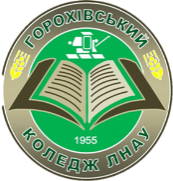 МІНІСТЕРСТВО ОСВІТИ І НАУКИ УКРАЇНИГОРОХІВСЬКИЙ КОЛЕДЖЛЬВІВСЬКОГО НАЦІОНАЛЬНОГОАГРАРНОГО УНІВЕРСИТЕТУМІНІСТЕРСТВО ОСВІТИ І НАУКИ УКРАЇНИГОРОХІВСЬКИЙ КОЛЕДЖЛЬВІВСЬКОГО НАЦІОНАЛЬНОГОАГРАРНОГО УНІВЕРСИТЕТУМІНІСТЕРСТВО ОСВІТИ І НАУКИ УКРАЇНИГОРОХІВСЬКИЙ КОЛЕДЖЛЬВІВСЬКОГО НАЦІОНАЛЬНОГОАГРАРНОГО УНІВЕРСИТЕТУСИЛАБУС  НАВЧАЛЬНОЇ ДИСЦИПЛІНИІНОЗЕМНА МОВАСИЛАБУС  НАВЧАЛЬНОЇ ДИСЦИПЛІНИІНОЗЕМНА МОВАСИЛАБУС  НАВЧАЛЬНОЇ ДИСЦИПЛІНИІНОЗЕМНА МОВАГалузь знань Галузь знань 07 Управління та адміністрування Шифр та назва спеціальності Шифр та назва спеціальності 071 Облік і оподаткуванняОсвітньо-професійна програмаОсвітньо-професійна програмаОблік і оподаткуванняОсвітній ступінь Освітній ступінь фаховий молодший бакалавр Викладач  Івашко Світлана БогданівнаІвашко Світлана БогданівнаПосада  Спеціаліст вищої кваліфікаційної категоріїКонтактна інформація викладача Е-mail:  svitlanaivashko2@gmail.comРобоче місцеАудиторія 25, кабінет іноземної мовиКонсультаціїдистанційні; за домовленістю з ініціативи здобувача; за розкладомСтатус дисципліни  Статус дисципліни  Обов’язкова / абоВибіркова дисципліна вільного вибору студента  Форма навчання Форма навчання деннаЧас та місце проведення: курс, семестр Час та місце проведення: курс, семестр І,ІІ курси; 1,2, 3,4 семестри  відповідно до розкладу Тривалість курсу, кількість кредитів Тривалість курсу, кількість кредитів 5 кредитів ЄКТС/140 годинРозподіл за видами занять та годинами навчанняРозподіл за видами занять та годинами навчанняаудиторні заняття – 144 години (лекції – 4 години, практичні  заняття - 140 годин), самостійна робота – 12 годинФорма контролю  Форма контролю   Семестрова оцінкаМова викладанняМова викладанняАнглійська, українська, Сторінка дисципліни в ІнтернетіДистанційний курсСторінка дисципліни в ІнтернетіДистанційний курсhttp://gklnau.org.ua/moodle/course/view.php?id=19Сторінка курсу на платформі Мoodle (персональна навчальна система)Сторінка курсу на платформі Мoodle (персональна навчальна система)робоча програма, практичні роботи, презентації курсу, навчальні відеофільми,   тестовий контроль, перелік питань для підсумкового контролю, компетентності, програмні результати навчанняМета вивчення навчальної дисципліни Мета вивчення навчальної дисципліни Формування у здобувачів освіти комунікативної компетентності з урахуванням комунікативних умінь, сформованих на основі мовних знань і навичок; оволодіння вміннями та навичками спілкуватися в усній та письмовій формі, з урахуванням мотивів, цілей та соціальних норм мовленнєвої поведінки у типових сферах та ситуаціях.Формування у здобувачів освіти комунікативної компетентності з урахуванням комунікативних умінь, сформованих на основі мовних знань і навичок; оволодіння вміннями та навичками спілкуватися в усній та письмовій формі, з урахуванням мотивів, цілей та соціальних норм мовленнєвої поведінки у типових сферах та ситуаціях.Формування у здобувачів освіти комунікативної компетентності з урахуванням комунікативних умінь, сформованих на основі мовних знань і навичок; оволодіння вміннями та навичками спілкуватися в усній та письмовій формі, з урахуванням мотивів, цілей та соціальних норм мовленнєвої поведінки у типових сферах та ситуаціях.Формування у здобувачів освіти комунікативної компетентності з урахуванням комунікативних умінь, сформованих на основі мовних знань і навичок; оволодіння вміннями та навичками спілкуватися в усній та письмовій формі, з урахуванням мотивів, цілей та соціальних норм мовленнєвої поведінки у типових сферах та ситуаціях.Завдання дисципліниЗавдання дисципліниправильна вимова і розрізнення на слух звуків, слів, словосполучень і речень; оволодіння найбільш уживаною лексикою у межах визначеної тематики і сфери спілкування; вивчення основних граматичних категорій мови, яка вивчається; розпізнавання відомого лексичного і граматичного матеріалу під час читання та аудіювання і використання його у процесі усного спілкування; розуміння на слух мовлення викладача, одногрупників, основного змісту текстів; участь у діалогічному спілкуванні; уміння коротко висловлюватися у межах тематики і сфери спілкування; оволодіння технікою читання вголос. Читання про себе навчальних текстів; правильне написання слів, словосполучень, речень, текстів; засвоєння елементарних відомостей про країну, мова якої вивчається.правильна вимова і розрізнення на слух звуків, слів, словосполучень і речень; оволодіння найбільш уживаною лексикою у межах визначеної тематики і сфери спілкування; вивчення основних граматичних категорій мови, яка вивчається; розпізнавання відомого лексичного і граматичного матеріалу під час читання та аудіювання і використання його у процесі усного спілкування; розуміння на слух мовлення викладача, одногрупників, основного змісту текстів; участь у діалогічному спілкуванні; уміння коротко висловлюватися у межах тематики і сфери спілкування; оволодіння технікою читання вголос. Читання про себе навчальних текстів; правильне написання слів, словосполучень, речень, текстів; засвоєння елементарних відомостей про країну, мова якої вивчається.правильна вимова і розрізнення на слух звуків, слів, словосполучень і речень; оволодіння найбільш уживаною лексикою у межах визначеної тематики і сфери спілкування; вивчення основних граматичних категорій мови, яка вивчається; розпізнавання відомого лексичного і граматичного матеріалу під час читання та аудіювання і використання його у процесі усного спілкування; розуміння на слух мовлення викладача, одногрупників, основного змісту текстів; участь у діалогічному спілкуванні; уміння коротко висловлюватися у межах тематики і сфери спілкування; оволодіння технікою читання вголос. Читання про себе навчальних текстів; правильне написання слів, словосполучень, речень, текстів; засвоєння елементарних відомостей про країну, мова якої вивчається.правильна вимова і розрізнення на слух звуків, слів, словосполучень і речень; оволодіння найбільш уживаною лексикою у межах визначеної тематики і сфери спілкування; вивчення основних граматичних категорій мови, яка вивчається; розпізнавання відомого лексичного і граматичного матеріалу під час читання та аудіювання і використання його у процесі усного спілкування; розуміння на слух мовлення викладача, одногрупників, основного змісту текстів; участь у діалогічному спілкуванні; уміння коротко висловлюватися у межах тематики і сфери спілкування; оволодіння технікою читання вголос. Читання про себе навчальних текстів; правильне написання слів, словосполучень, речень, текстів; засвоєння елементарних відомостей про країну, мова якої вивчається.Пререкві-зити курсуПререкві-зити курсуЗнання з англійської мови, отримані на базі повної середньої освіти, а також міждисциплінарні знання, отримані з інших дисциплін на початковому рівні (короткому циклі) вищої освіти Знання з англійської мови, отримані на базі повної середньої освіти, а також міждисциплінарні знання, отримані з інших дисциплін на початковому рівні (короткому циклі) вищої освіти Знання з англійської мови, отримані на базі повної середньої освіти, а також міждисциплінарні знання, отримані з інших дисциплін на початковому рівні (короткому циклі) вищої освіти Знання з англійської мови, отримані на базі повної середньої освіти, а також міждисциплінарні знання, отримані з інших дисциплін на початковому рівні (короткому циклі) вищої освіти Пострекві-зити курсуПострекві-зити курсуВільне володіння іноземною мовою дозволить безперешкодно продовжувати навчання у ЗВО, брати участь у програмах академічної мобільностіВільне володіння іноземною мовою дозволить безперешкодно продовжувати навчання у ЗВО, брати участь у програмах академічної мобільностіВільне володіння іноземною мовою дозволить безперешкодно продовжувати навчання у ЗВО, брати участь у програмах академічної мобільностіВільне володіння іноземною мовою дозволить безперешкодно продовжувати навчання у ЗВО, брати участь у програмах академічної мобільностіКомпетентності, розвиток яких забезпечує навчальна дисципліна Компетентності, розвиток яких забезпечує навчальна дисципліна Спілкування державною мовою. Уміння:використовувати українознавчий компонент в усіх видах мовленнєвої діяльності;засобами іноземної мови популяризувати Україну, українську мову, культуру, традиції, критично оцінювати їх.Ставлення:гордість за Україну, її мову та культуру;розуміння потреби популяризувати Україну у світі засобами іноземних мов;усвідомлення того, що, вивчаючи іноземну мову, ми збагачуємо рідну;готовність до міжкультурного діалогу.Спілкування іноземними мовами. Реалізується через предметні компетентності.Математична компетентність. Уміння:розв’язувати комунікативні та навчальні проблеми, застосовуючи логіко-математичний інтелект;логічно обґрунтовувати висловлену думку;використовувати математичні методи (схеми) для   виконання  комунікативних завдань.Ставлення:готовність до пошуку різноманітних способів розв’язання комунікативних і навчальних проблем.Основні компетентності  у природничих науках і технологіях. Уміння:описувати іноземною мовою природні явища, технології, аналізувати та оцінювати їх роль у життєдіяльності людини.Ставлення:інтерес до природи та почуття відповідальності за її збереження;розуміння глобальності екологічних проблем і прагненнядолучитися до їх розв’язання за допомогою іноземної мови за допомогою іноземної мови.Інформаційно-цифрова компетентністьУміння:вивчати іноземну мову з використанням спеціальних програмних засобів, ігор, соціальних мереж;створювати інформаційні об’єкти іноземними мовами;спілкуватися іноземною мовою з використанням інформаційно- комунікаційних технологій (ІКТ);застосовувати ІКТ для пошуку, обробки, аналізу та підготовки інформації відповідно до поставлених завдань.Ставлення:готовність дотримуватись авторських прав та мережевого етикету.Уміння вчитися впродовж життя. Уміння:визначати комунікативні потреби та цілі під час вивчення іноземної мови;використовувати ефективні навчальні стратегії для вивчення мови відповідно до власного стилю навчання;самостійно працювати з підручником, шукати нову інформацію з різних джерел та критично оцінювати її;організовувати свій час і навчальний простір;оцінювати власні навчальні досягнення. Ставлення:сміливість у спілкуванні іноземною мовою;подолання власних мовних бар’єрів;відповідальність за результати навчально-пізнавальної діяльності;наполегливість;внутрішня мотивація та впевненість в успіху.Ініціативність і підприємливість. Уміння:ініціювати усну, писемну, зокрема онлайн взаємодію іноземною мовою для розв’язання конкретної життєвої проблеми;генерувати нові ідеї, переконувати в їх доцільності та об’єднувати однодумців задля втілення цих ідей у життя;презентувати себе і створювати тексти (усно і письмово) іноземною мовою, які сприятимуть майбутній кар’єрі.Ставлення:дотримання етичної поведінки під час розв’язання життєвих проблем;комунікабельність та ініціативність;ставлення до викликів як до нових можливостей;відкритість до інновацій;креативність.Соціальна та громадянська компетентності. Уміння:формулювати власну позицію;співпрацювати з іншими для досягнення визначеного результату, спілкуючись іноземною мовою;розв’язувати конфлікти у комунікативних ситуаціях;переконувати, аргументувати, досягати взаєморозуміння/ компромісу у ситуаціях міжкультурного спілкування;переконувати засобами іноземної мови у важливості дотримання прав людини;критично оцінювати інформацію з різних іншомовних джерел. Ставлення:толерантність у спілкуванні з іншими;проактивність в утвердженні демократичних цінностей;усвідомлення необхідності володіння іноземними мовами для підвищення власного добробутуОбізнаність та самовираження у сфері культури. Уміння:висловлювати іноземною мовою власні почуття, переживання і судження щодо творів мистецтва;порівнювати та оцінювати мистецькі твори та культурні традиції різних народів.Ставлення:усвідомлення цінності культури для людини і суспільства;повага до багатства і розмаїття культур.Екологічна грамотність і здорове життя.  Уміння:розвивати екологічне мислення під час опрацювання тем, текстів, новин, комунікативних ситуацій, аудіо- та відеоматеріалів;розробляти, презентувати та обґрунтовувати проекти, спрямовані на збереження довкілля;пропагувати здоровий спосіб життя засобами іноземної мови. Ставлення:сприймання природи як цілісної системи;готовність обговорювати питання, пов’язані із збереженням навколишнього середовища;відповідальне ставлення до власного здоров’я та безпекиСпілкування державною мовою. Уміння:використовувати українознавчий компонент в усіх видах мовленнєвої діяльності;засобами іноземної мови популяризувати Україну, українську мову, культуру, традиції, критично оцінювати їх.Ставлення:гордість за Україну, її мову та культуру;розуміння потреби популяризувати Україну у світі засобами іноземних мов;усвідомлення того, що, вивчаючи іноземну мову, ми збагачуємо рідну;готовність до міжкультурного діалогу.Спілкування іноземними мовами. Реалізується через предметні компетентності.Математична компетентність. Уміння:розв’язувати комунікативні та навчальні проблеми, застосовуючи логіко-математичний інтелект;логічно обґрунтовувати висловлену думку;використовувати математичні методи (схеми) для   виконання  комунікативних завдань.Ставлення:готовність до пошуку різноманітних способів розв’язання комунікативних і навчальних проблем.Основні компетентності  у природничих науках і технологіях. Уміння:описувати іноземною мовою природні явища, технології, аналізувати та оцінювати їх роль у життєдіяльності людини.Ставлення:інтерес до природи та почуття відповідальності за її збереження;розуміння глобальності екологічних проблем і прагненнядолучитися до їх розв’язання за допомогою іноземної мови за допомогою іноземної мови.Інформаційно-цифрова компетентністьУміння:вивчати іноземну мову з використанням спеціальних програмних засобів, ігор, соціальних мереж;створювати інформаційні об’єкти іноземними мовами;спілкуватися іноземною мовою з використанням інформаційно- комунікаційних технологій (ІКТ);застосовувати ІКТ для пошуку, обробки, аналізу та підготовки інформації відповідно до поставлених завдань.Ставлення:готовність дотримуватись авторських прав та мережевого етикету.Уміння вчитися впродовж життя. Уміння:визначати комунікативні потреби та цілі під час вивчення іноземної мови;використовувати ефективні навчальні стратегії для вивчення мови відповідно до власного стилю навчання;самостійно працювати з підручником, шукати нову інформацію з різних джерел та критично оцінювати її;організовувати свій час і навчальний простір;оцінювати власні навчальні досягнення. Ставлення:сміливість у спілкуванні іноземною мовою;подолання власних мовних бар’єрів;відповідальність за результати навчально-пізнавальної діяльності;наполегливість;внутрішня мотивація та впевненість в успіху.Ініціативність і підприємливість. Уміння:ініціювати усну, писемну, зокрема онлайн взаємодію іноземною мовою для розв’язання конкретної життєвої проблеми;генерувати нові ідеї, переконувати в їх доцільності та об’єднувати однодумців задля втілення цих ідей у життя;презентувати себе і створювати тексти (усно і письмово) іноземною мовою, які сприятимуть майбутній кар’єрі.Ставлення:дотримання етичної поведінки під час розв’язання життєвих проблем;комунікабельність та ініціативність;ставлення до викликів як до нових можливостей;відкритість до інновацій;креативність.Соціальна та громадянська компетентності. Уміння:формулювати власну позицію;співпрацювати з іншими для досягнення визначеного результату, спілкуючись іноземною мовою;розв’язувати конфлікти у комунікативних ситуаціях;переконувати, аргументувати, досягати взаєморозуміння/ компромісу у ситуаціях міжкультурного спілкування;переконувати засобами іноземної мови у важливості дотримання прав людини;критично оцінювати інформацію з різних іншомовних джерел. Ставлення:толерантність у спілкуванні з іншими;проактивність в утвердженні демократичних цінностей;усвідомлення необхідності володіння іноземними мовами для підвищення власного добробутуОбізнаність та самовираження у сфері культури. Уміння:висловлювати іноземною мовою власні почуття, переживання і судження щодо творів мистецтва;порівнювати та оцінювати мистецькі твори та культурні традиції різних народів.Ставлення:усвідомлення цінності культури для людини і суспільства;повага до багатства і розмаїття культур.Екологічна грамотність і здорове життя.  Уміння:розвивати екологічне мислення під час опрацювання тем, текстів, новин, комунікативних ситуацій, аудіо- та відеоматеріалів;розробляти, презентувати та обґрунтовувати проекти, спрямовані на збереження довкілля;пропагувати здоровий спосіб життя засобами іноземної мови. Ставлення:сприймання природи як цілісної системи;готовність обговорювати питання, пов’язані із збереженням навколишнього середовища;відповідальне ставлення до власного здоров’я та безпекиСпілкування державною мовою. Уміння:використовувати українознавчий компонент в усіх видах мовленнєвої діяльності;засобами іноземної мови популяризувати Україну, українську мову, культуру, традиції, критично оцінювати їх.Ставлення:гордість за Україну, її мову та культуру;розуміння потреби популяризувати Україну у світі засобами іноземних мов;усвідомлення того, що, вивчаючи іноземну мову, ми збагачуємо рідну;готовність до міжкультурного діалогу.Спілкування іноземними мовами. Реалізується через предметні компетентності.Математична компетентність. Уміння:розв’язувати комунікативні та навчальні проблеми, застосовуючи логіко-математичний інтелект;логічно обґрунтовувати висловлену думку;використовувати математичні методи (схеми) для   виконання  комунікативних завдань.Ставлення:готовність до пошуку різноманітних способів розв’язання комунікативних і навчальних проблем.Основні компетентності  у природничих науках і технологіях. Уміння:описувати іноземною мовою природні явища, технології, аналізувати та оцінювати їх роль у життєдіяльності людини.Ставлення:інтерес до природи та почуття відповідальності за її збереження;розуміння глобальності екологічних проблем і прагненнядолучитися до їх розв’язання за допомогою іноземної мови за допомогою іноземної мови.Інформаційно-цифрова компетентністьУміння:вивчати іноземну мову з використанням спеціальних програмних засобів, ігор, соціальних мереж;створювати інформаційні об’єкти іноземними мовами;спілкуватися іноземною мовою з використанням інформаційно- комунікаційних технологій (ІКТ);застосовувати ІКТ для пошуку, обробки, аналізу та підготовки інформації відповідно до поставлених завдань.Ставлення:готовність дотримуватись авторських прав та мережевого етикету.Уміння вчитися впродовж життя. Уміння:визначати комунікативні потреби та цілі під час вивчення іноземної мови;використовувати ефективні навчальні стратегії для вивчення мови відповідно до власного стилю навчання;самостійно працювати з підручником, шукати нову інформацію з різних джерел та критично оцінювати її;організовувати свій час і навчальний простір;оцінювати власні навчальні досягнення. Ставлення:сміливість у спілкуванні іноземною мовою;подолання власних мовних бар’єрів;відповідальність за результати навчально-пізнавальної діяльності;наполегливість;внутрішня мотивація та впевненість в успіху.Ініціативність і підприємливість. Уміння:ініціювати усну, писемну, зокрема онлайн взаємодію іноземною мовою для розв’язання конкретної життєвої проблеми;генерувати нові ідеї, переконувати в їх доцільності та об’єднувати однодумців задля втілення цих ідей у життя;презентувати себе і створювати тексти (усно і письмово) іноземною мовою, які сприятимуть майбутній кар’єрі.Ставлення:дотримання етичної поведінки під час розв’язання життєвих проблем;комунікабельність та ініціативність;ставлення до викликів як до нових можливостей;відкритість до інновацій;креативність.Соціальна та громадянська компетентності. Уміння:формулювати власну позицію;співпрацювати з іншими для досягнення визначеного результату, спілкуючись іноземною мовою;розв’язувати конфлікти у комунікативних ситуаціях;переконувати, аргументувати, досягати взаєморозуміння/ компромісу у ситуаціях міжкультурного спілкування;переконувати засобами іноземної мови у важливості дотримання прав людини;критично оцінювати інформацію з різних іншомовних джерел. Ставлення:толерантність у спілкуванні з іншими;проактивність в утвердженні демократичних цінностей;усвідомлення необхідності володіння іноземними мовами для підвищення власного добробутуОбізнаність та самовираження у сфері культури. Уміння:висловлювати іноземною мовою власні почуття, переживання і судження щодо творів мистецтва;порівнювати та оцінювати мистецькі твори та культурні традиції різних народів.Ставлення:усвідомлення цінності культури для людини і суспільства;повага до багатства і розмаїття культур.Екологічна грамотність і здорове життя.  Уміння:розвивати екологічне мислення під час опрацювання тем, текстів, новин, комунікативних ситуацій, аудіо- та відеоматеріалів;розробляти, презентувати та обґрунтовувати проекти, спрямовані на збереження довкілля;пропагувати здоровий спосіб життя засобами іноземної мови. Ставлення:сприймання природи як цілісної системи;готовність обговорювати питання, пов’язані із збереженням навколишнього середовища;відповідальне ставлення до власного здоров’я та безпекиСпілкування державною мовою. Уміння:використовувати українознавчий компонент в усіх видах мовленнєвої діяльності;засобами іноземної мови популяризувати Україну, українську мову, культуру, традиції, критично оцінювати їх.Ставлення:гордість за Україну, її мову та культуру;розуміння потреби популяризувати Україну у світі засобами іноземних мов;усвідомлення того, що, вивчаючи іноземну мову, ми збагачуємо рідну;готовність до міжкультурного діалогу.Спілкування іноземними мовами. Реалізується через предметні компетентності.Математична компетентність. Уміння:розв’язувати комунікативні та навчальні проблеми, застосовуючи логіко-математичний інтелект;логічно обґрунтовувати висловлену думку;використовувати математичні методи (схеми) для   виконання  комунікативних завдань.Ставлення:готовність до пошуку різноманітних способів розв’язання комунікативних і навчальних проблем.Основні компетентності  у природничих науках і технологіях. Уміння:описувати іноземною мовою природні явища, технології, аналізувати та оцінювати їх роль у життєдіяльності людини.Ставлення:інтерес до природи та почуття відповідальності за її збереження;розуміння глобальності екологічних проблем і прагненнядолучитися до їх розв’язання за допомогою іноземної мови за допомогою іноземної мови.Інформаційно-цифрова компетентністьУміння:вивчати іноземну мову з використанням спеціальних програмних засобів, ігор, соціальних мереж;створювати інформаційні об’єкти іноземними мовами;спілкуватися іноземною мовою з використанням інформаційно- комунікаційних технологій (ІКТ);застосовувати ІКТ для пошуку, обробки, аналізу та підготовки інформації відповідно до поставлених завдань.Ставлення:готовність дотримуватись авторських прав та мережевого етикету.Уміння вчитися впродовж життя. Уміння:визначати комунікативні потреби та цілі під час вивчення іноземної мови;використовувати ефективні навчальні стратегії для вивчення мови відповідно до власного стилю навчання;самостійно працювати з підручником, шукати нову інформацію з різних джерел та критично оцінювати її;організовувати свій час і навчальний простір;оцінювати власні навчальні досягнення. Ставлення:сміливість у спілкуванні іноземною мовою;подолання власних мовних бар’єрів;відповідальність за результати навчально-пізнавальної діяльності;наполегливість;внутрішня мотивація та впевненість в успіху.Ініціативність і підприємливість. Уміння:ініціювати усну, писемну, зокрема онлайн взаємодію іноземною мовою для розв’язання конкретної життєвої проблеми;генерувати нові ідеї, переконувати в їх доцільності та об’єднувати однодумців задля втілення цих ідей у життя;презентувати себе і створювати тексти (усно і письмово) іноземною мовою, які сприятимуть майбутній кар’єрі.Ставлення:дотримання етичної поведінки під час розв’язання життєвих проблем;комунікабельність та ініціативність;ставлення до викликів як до нових можливостей;відкритість до інновацій;креативність.Соціальна та громадянська компетентності. Уміння:формулювати власну позицію;співпрацювати з іншими для досягнення визначеного результату, спілкуючись іноземною мовою;розв’язувати конфлікти у комунікативних ситуаціях;переконувати, аргументувати, досягати взаєморозуміння/ компромісу у ситуаціях міжкультурного спілкування;переконувати засобами іноземної мови у важливості дотримання прав людини;критично оцінювати інформацію з різних іншомовних джерел. Ставлення:толерантність у спілкуванні з іншими;проактивність в утвердженні демократичних цінностей;усвідомлення необхідності володіння іноземними мовами для підвищення власного добробутуОбізнаність та самовираження у сфері культури. Уміння:висловлювати іноземною мовою власні почуття, переживання і судження щодо творів мистецтва;порівнювати та оцінювати мистецькі твори та культурні традиції різних народів.Ставлення:усвідомлення цінності культури для людини і суспільства;повага до багатства і розмаїття культур.Екологічна грамотність і здорове життя.  Уміння:розвивати екологічне мислення під час опрацювання тем, текстів, новин, комунікативних ситуацій, аудіо- та відеоматеріалів;розробляти, презентувати та обґрунтовувати проекти, спрямовані на збереження довкілля;пропагувати здоровий спосіб життя засобами іноземної мови. Ставлення:сприймання природи як цілісної системи;готовність обговорювати питання, пов’язані із збереженням навколишнього середовища;відповідальне ставлення до власного здоров’я та безпекиПрограмні результати навчанняПрограмні результати навчанняРН 1. Розуміти основний зміст чіткого нормативного мовлення, зокрема короткі розповіді на знайомі теми, що регулярно зустрічаються у повсякденному житі. РН 2. Читати із задовільним рівнем розуміння прості тексти, в яких викладено факти, що стосуються його/її сфери інтересів.РН 3. Використовувати широкий діапазон простих мовленнєвих засобів у більшості ситуацій, які виникають під час подорожі чи перебування в країні виучуваної мови. Без підготовки вступати в розмову довкола тем, які стосуються особистих інтересів, або тих, які пов'язані з повсякденним життям.РН 4. Писати особисті листи й записки з запитом або наданням простої актуальної інформації, пояснюючи те, що вважається важливим.РН 5. Здійснювати онлайн обмін інформацією, який потребує простих пояснень на знайомі теми за умови доступу до онлайн інструментів. Розміщувати в мережі Інтернет дописи про події, почуття, власний досвід. Коментувати дописи інших кореспондентів.РН 6. Вільно описувати предмети, що належать до кола його/її інтересів, упорядковуючи свій опис у лінійну послідовність.РН 7. Писати прості зв'язні тексти на різноманітні знайомі теми у межах своєї сфери інтересів, об'єднуючи низку окремих коротких елементів у лінійну послідовність. РН 8. Правильно вживати поширені структури в передбачуваних ситуаціях. РН 9. Усвідомлювати основні правила ввічливості та діяти у відповідності до них. РН 10. Виконувати широкий спектр мовленнєвих функцій та реагувати на них, використовуючи поширені засоби їх вираження в нейтральному регістрі.   РН 11. Усвідомлювати основні правила ввічливості та діяти у відповідності до них. РН 12. Усвідомлювати і звертати увагу на найважливіші відмінності між звичаями, звичками, правилами поводження, цінностями та ідеалами, характерними для власної спільноти та країни виучуваної мови.РН 1. Розуміти основний зміст чіткого нормативного мовлення, зокрема короткі розповіді на знайомі теми, що регулярно зустрічаються у повсякденному житі. РН 2. Читати із задовільним рівнем розуміння прості тексти, в яких викладено факти, що стосуються його/її сфери інтересів.РН 3. Використовувати широкий діапазон простих мовленнєвих засобів у більшості ситуацій, які виникають під час подорожі чи перебування в країні виучуваної мови. Без підготовки вступати в розмову довкола тем, які стосуються особистих інтересів, або тих, які пов'язані з повсякденним життям.РН 4. Писати особисті листи й записки з запитом або наданням простої актуальної інформації, пояснюючи те, що вважається важливим.РН 5. Здійснювати онлайн обмін інформацією, який потребує простих пояснень на знайомі теми за умови доступу до онлайн інструментів. Розміщувати в мережі Інтернет дописи про події, почуття, власний досвід. Коментувати дописи інших кореспондентів.РН 6. Вільно описувати предмети, що належать до кола його/її інтересів, упорядковуючи свій опис у лінійну послідовність.РН 7. Писати прості зв'язні тексти на різноманітні знайомі теми у межах своєї сфери інтересів, об'єднуючи низку окремих коротких елементів у лінійну послідовність. РН 8. Правильно вживати поширені структури в передбачуваних ситуаціях. РН 9. Усвідомлювати основні правила ввічливості та діяти у відповідності до них. РН 10. Виконувати широкий спектр мовленнєвих функцій та реагувати на них, використовуючи поширені засоби їх вираження в нейтральному регістрі.   РН 11. Усвідомлювати основні правила ввічливості та діяти у відповідності до них. РН 12. Усвідомлювати і звертати увагу на найважливіші відмінності між звичаями, звичками, правилами поводження, цінностями та ідеалами, характерними для власної спільноти та країни виучуваної мови.РН 1. Розуміти основний зміст чіткого нормативного мовлення, зокрема короткі розповіді на знайомі теми, що регулярно зустрічаються у повсякденному житі. РН 2. Читати із задовільним рівнем розуміння прості тексти, в яких викладено факти, що стосуються його/її сфери інтересів.РН 3. Використовувати широкий діапазон простих мовленнєвих засобів у більшості ситуацій, які виникають під час подорожі чи перебування в країні виучуваної мови. Без підготовки вступати в розмову довкола тем, які стосуються особистих інтересів, або тих, які пов'язані з повсякденним життям.РН 4. Писати особисті листи й записки з запитом або наданням простої актуальної інформації, пояснюючи те, що вважається важливим.РН 5. Здійснювати онлайн обмін інформацією, який потребує простих пояснень на знайомі теми за умови доступу до онлайн інструментів. Розміщувати в мережі Інтернет дописи про події, почуття, власний досвід. Коментувати дописи інших кореспондентів.РН 6. Вільно описувати предмети, що належать до кола його/її інтересів, упорядковуючи свій опис у лінійну послідовність.РН 7. Писати прості зв'язні тексти на різноманітні знайомі теми у межах своєї сфери інтересів, об'єднуючи низку окремих коротких елементів у лінійну послідовність. РН 8. Правильно вживати поширені структури в передбачуваних ситуаціях. РН 9. Усвідомлювати основні правила ввічливості та діяти у відповідності до них. РН 10. Виконувати широкий спектр мовленнєвих функцій та реагувати на них, використовуючи поширені засоби їх вираження в нейтральному регістрі.   РН 11. Усвідомлювати основні правила ввічливості та діяти у відповідності до них. РН 12. Усвідомлювати і звертати увагу на найважливіші відмінності між звичаями, звичками, правилами поводження, цінностями та ідеалами, характерними для власної спільноти та країни виучуваної мови.РН 1. Розуміти основний зміст чіткого нормативного мовлення, зокрема короткі розповіді на знайомі теми, що регулярно зустрічаються у повсякденному житі. РН 2. Читати із задовільним рівнем розуміння прості тексти, в яких викладено факти, що стосуються його/її сфери інтересів.РН 3. Використовувати широкий діапазон простих мовленнєвих засобів у більшості ситуацій, які виникають під час подорожі чи перебування в країні виучуваної мови. Без підготовки вступати в розмову довкола тем, які стосуються особистих інтересів, або тих, які пов'язані з повсякденним життям.РН 4. Писати особисті листи й записки з запитом або наданням простої актуальної інформації, пояснюючи те, що вважається важливим.РН 5. Здійснювати онлайн обмін інформацією, який потребує простих пояснень на знайомі теми за умови доступу до онлайн інструментів. Розміщувати в мережі Інтернет дописи про події, почуття, власний досвід. Коментувати дописи інших кореспондентів.РН 6. Вільно описувати предмети, що належать до кола його/її інтересів, упорядковуючи свій опис у лінійну послідовність.РН 7. Писати прості зв'язні тексти на різноманітні знайомі теми у межах своєї сфери інтересів, об'єднуючи низку окремих коротких елементів у лінійну послідовність. РН 8. Правильно вживати поширені структури в передбачуваних ситуаціях. РН 9. Усвідомлювати основні правила ввічливості та діяти у відповідності до них. РН 10. Виконувати широкий спектр мовленнєвих функцій та реагувати на них, використовуючи поширені засоби їх вираження в нейтральному регістрі.   РН 11. Усвідомлювати основні правила ввічливості та діяти у відповідності до них. РН 12. Усвідомлювати і звертати увагу на найважливіші відмінності між звичаями, звичками, правилами поводження, цінностями та ідеалами, характерними для власної спільноти та країни виучуваної мови.ЗМІСТ НАВЧАЛЬНОЇ ДИСЦИПЛІНИЗМІСТ НАВЧАЛЬНОЇ ДИСЦИПЛІНИЗМІСТ НАВЧАЛЬНОЇ ДИСЦИПЛІНИЗМІСТ НАВЧАЛЬНОЇ ДИСЦИПЛІНИЗМІСТ НАВЧАЛЬНОЇ ДИСЦИПЛІНИЗМІСТ НАВЧАЛЬНОЇ ДИСЦИПЛІНИ ПРОГРАМА НАВЧАЛЬНОЇ ДИСЦИПЛІНИ ТА ОСНОВНІ ТЕМИ І семестрТема1. Я, моя родина, мої друзі.  1.1.Знайомство. Представлення себе. Множина іменників. Артикль. Порядок слів у реченні. Типи питань. 1.2. Моя сім’я. Права та обов’язки в сім’ї. Робота з текстом «Батьки і діти». 1.3. Особистість та риси характеру. Робота з текстом «Які ми є». 1.4. Я і мої друзі. Опис друга. Стосунки з товаришамиТема 2. Спорт і дозвілля. 2.1. Моє хобі. Робота з текстом «Скільки людей, стільки й хобі». 2.2. Світ спорту. Робота з текстом «Види спорту. Спортивне обладнання»2.3. Спорт у моєму житті. Відомі спортсмени України. 2.4. Спортивні події в Україні. Олімпійські ігриТема3. Харчування3.1.Харчування. Текст “Для чого люди харчуються”3.2. Рецепти національної кухні. Робота з текстом «Їжа в Україні»3.3. Кухня Великобританії3.4.Корисна і некорисна їжа. Вітаміни в харчуванні3.5. Рецепти улюблених страв. Тема 4. Живопис 4.1. Сучасне мистецтво та його види. Робота з текстом «Течії в сучасному мистецтві»4.2. Музеї українського мистецтва4.3. Відомі художники та їх твори4.5. Контроль навичок читання та письмаІІ семестрТема 5. Освіта і студентське життя. Робота і професії5.1. Освіта в Україні5.2. Освіта у Великобританії. Спільне та відмінне5.3. Мій навчальний заклад. 5.4. Світ професій. Вибір професій5.5. Моя майбутня професіяТема 6.  Наука і технічний прогрес. 6.1. Століття нових технологій. Комп’ютери в нашому житті6.2. Засоби масової інформації. Інтернет6.3. Винаходи та відомі винахідники6.4. Вплив сучасних технологій на життя молодіТема 7. Україна 7.1. Україна – незалежна держава. Символи7.2. Адміністративний та політичний устрій7.3. Конституція – основний закон країни7.4. Релігійні та національні свята УкраїниТема 8. Природа і погода 8.1. Проблеми навколишнього середовища8.2. Природні катаклізми. Робота з текстом  «Глобальне потепління. Торнадо»8.3. Вплив погоди на здоров'я та настрій людини8.4. Вирішення проблем навколишнього середовищаТема 9. Англомовні країни9.1. Канада9.2 Освіта в Канаді9.3. Контроль навичок читання, говоріння та письмаІІІ семестрТема 1. Я – представник української молоді.Конфлікт поколінь. Відносини з дорослими. Молодь та життєві проблеми.Тема 2. Молодіжні організації в Україні та за кордоном.2.1. Молодіжні субкультури.2.2. Молодь України. Права молоді.2.3 Освіта молоді. Тема 3. Мої плани на майбутнє.3.1. Вибір професії.3.2. Престижні та не престижні професії.3.3. Співбесіда при працевлаштуванні.3.4 Резюме.Тема 4. Мистецтво та дозвілля.4.1. Мистецтво в нашому житті.   4.2. Мас медіа.4.3 Українське мистецтво.4.4 Відомі люди мистецтва.  IV семестрТема 5. Їжа. 5.1. Їжа для життя.5.2. Ресторани швидкої їжі.  5.3. національна кухня України.5.4. Відношення людей до їжі.. Тема 6. В гармонії з навколишнім середовищем.6.1. Захист навколишнього середовища.6.2. Екотуризм.   6.3. Заповідники УкраїниТема 7. Наука та технології.7.1. Всі За та Проти мобільних телефонів. 7.2. Вплив сучасних технологій на наше життя.7.3. Інтернет та його вплив на світ.7.4. відомі винахідники світу.Тема 8. Місце України у світі.8.1. Міжнародні відносини України.8.2. Співпраця України та Великобританії.Тема 9. Сполучені Штати Америки.9.1 Подорож до Америки. 9.2. Це варто знати. Цікаві факти про Америку. ПРОГРАМА НАВЧАЛЬНОЇ ДИСЦИПЛІНИ ТА ОСНОВНІ ТЕМИ І семестрТема1. Я, моя родина, мої друзі.  1.1.Знайомство. Представлення себе. Множина іменників. Артикль. Порядок слів у реченні. Типи питань. 1.2. Моя сім’я. Права та обов’язки в сім’ї. Робота з текстом «Батьки і діти». 1.3. Особистість та риси характеру. Робота з текстом «Які ми є». 1.4. Я і мої друзі. Опис друга. Стосунки з товаришамиТема 2. Спорт і дозвілля. 2.1. Моє хобі. Робота з текстом «Скільки людей, стільки й хобі». 2.2. Світ спорту. Робота з текстом «Види спорту. Спортивне обладнання»2.3. Спорт у моєму житті. Відомі спортсмени України. 2.4. Спортивні події в Україні. Олімпійські ігриТема3. Харчування3.1.Харчування. Текст “Для чого люди харчуються”3.2. Рецепти національної кухні. Робота з текстом «Їжа в Україні»3.3. Кухня Великобританії3.4.Корисна і некорисна їжа. Вітаміни в харчуванні3.5. Рецепти улюблених страв. Тема 4. Живопис 4.1. Сучасне мистецтво та його види. Робота з текстом «Течії в сучасному мистецтві»4.2. Музеї українського мистецтва4.3. Відомі художники та їх твори4.5. Контроль навичок читання та письмаІІ семестрТема 5. Освіта і студентське життя. Робота і професії5.1. Освіта в Україні5.2. Освіта у Великобританії. Спільне та відмінне5.3. Мій навчальний заклад. 5.4. Світ професій. Вибір професій5.5. Моя майбутня професіяТема 6.  Наука і технічний прогрес. 6.1. Століття нових технологій. Комп’ютери в нашому житті6.2. Засоби масової інформації. Інтернет6.3. Винаходи та відомі винахідники6.4. Вплив сучасних технологій на життя молодіТема 7. Україна 7.1. Україна – незалежна держава. Символи7.2. Адміністративний та політичний устрій7.3. Конституція – основний закон країни7.4. Релігійні та національні свята УкраїниТема 8. Природа і погода 8.1. Проблеми навколишнього середовища8.2. Природні катаклізми. Робота з текстом  «Глобальне потепління. Торнадо»8.3. Вплив погоди на здоров'я та настрій людини8.4. Вирішення проблем навколишнього середовищаТема 9. Англомовні країни9.1. Канада9.2 Освіта в Канаді9.3. Контроль навичок читання, говоріння та письмаІІІ семестрТема 1. Я – представник української молоді.Конфлікт поколінь. Відносини з дорослими. Молодь та життєві проблеми.Тема 2. Молодіжні організації в Україні та за кордоном.2.1. Молодіжні субкультури.2.2. Молодь України. Права молоді.2.3 Освіта молоді. Тема 3. Мої плани на майбутнє.3.1. Вибір професії.3.2. Престижні та не престижні професії.3.3. Співбесіда при працевлаштуванні.3.4 Резюме.Тема 4. Мистецтво та дозвілля.4.1. Мистецтво в нашому житті.   4.2. Мас медіа.4.3 Українське мистецтво.4.4 Відомі люди мистецтва.  IV семестрТема 5. Їжа. 5.1. Їжа для життя.5.2. Ресторани швидкої їжі.  5.3. національна кухня України.5.4. Відношення людей до їжі.. Тема 6. В гармонії з навколишнім середовищем.6.1. Захист навколишнього середовища.6.2. Екотуризм.   6.3. Заповідники УкраїниТема 7. Наука та технології.7.1. Всі За та Проти мобільних телефонів. 7.2. Вплив сучасних технологій на наше життя.7.3. Інтернет та його вплив на світ.7.4. відомі винахідники світу.Тема 8. Місце України у світі.8.1. Міжнародні відносини України.8.2. Співпраця України та Великобританії.Тема 9. Сполучені Штати Америки.9.1 Подорож до Америки. 9.2. Це варто знати. Цікаві факти про Америку. ПРОГРАМА НАВЧАЛЬНОЇ ДИСЦИПЛІНИ ТА ОСНОВНІ ТЕМИ І семестрТема1. Я, моя родина, мої друзі.  1.1.Знайомство. Представлення себе. Множина іменників. Артикль. Порядок слів у реченні. Типи питань. 1.2. Моя сім’я. Права та обов’язки в сім’ї. Робота з текстом «Батьки і діти». 1.3. Особистість та риси характеру. Робота з текстом «Які ми є». 1.4. Я і мої друзі. Опис друга. Стосунки з товаришамиТема 2. Спорт і дозвілля. 2.1. Моє хобі. Робота з текстом «Скільки людей, стільки й хобі». 2.2. Світ спорту. Робота з текстом «Види спорту. Спортивне обладнання»2.3. Спорт у моєму житті. Відомі спортсмени України. 2.4. Спортивні події в Україні. Олімпійські ігриТема3. Харчування3.1.Харчування. Текст “Для чого люди харчуються”3.2. Рецепти національної кухні. Робота з текстом «Їжа в Україні»3.3. Кухня Великобританії3.4.Корисна і некорисна їжа. Вітаміни в харчуванні3.5. Рецепти улюблених страв. Тема 4. Живопис 4.1. Сучасне мистецтво та його види. Робота з текстом «Течії в сучасному мистецтві»4.2. Музеї українського мистецтва4.3. Відомі художники та їх твори4.5. Контроль навичок читання та письмаІІ семестрТема 5. Освіта і студентське життя. Робота і професії5.1. Освіта в Україні5.2. Освіта у Великобританії. Спільне та відмінне5.3. Мій навчальний заклад. 5.4. Світ професій. Вибір професій5.5. Моя майбутня професіяТема 6.  Наука і технічний прогрес. 6.1. Століття нових технологій. Комп’ютери в нашому житті6.2. Засоби масової інформації. Інтернет6.3. Винаходи та відомі винахідники6.4. Вплив сучасних технологій на життя молодіТема 7. Україна 7.1. Україна – незалежна держава. Символи7.2. Адміністративний та політичний устрій7.3. Конституція – основний закон країни7.4. Релігійні та національні свята УкраїниТема 8. Природа і погода 8.1. Проблеми навколишнього середовища8.2. Природні катаклізми. Робота з текстом  «Глобальне потепління. Торнадо»8.3. Вплив погоди на здоров'я та настрій людини8.4. Вирішення проблем навколишнього середовищаТема 9. Англомовні країни9.1. Канада9.2 Освіта в Канаді9.3. Контроль навичок читання, говоріння та письмаІІІ семестрТема 1. Я – представник української молоді.Конфлікт поколінь. Відносини з дорослими. Молодь та життєві проблеми.Тема 2. Молодіжні організації в Україні та за кордоном.2.1. Молодіжні субкультури.2.2. Молодь України. Права молоді.2.3 Освіта молоді. Тема 3. Мої плани на майбутнє.3.1. Вибір професії.3.2. Престижні та не престижні професії.3.3. Співбесіда при працевлаштуванні.3.4 Резюме.Тема 4. Мистецтво та дозвілля.4.1. Мистецтво в нашому житті.   4.2. Мас медіа.4.3 Українське мистецтво.4.4 Відомі люди мистецтва.  IV семестрТема 5. Їжа. 5.1. Їжа для життя.5.2. Ресторани швидкої їжі.  5.3. національна кухня України.5.4. Відношення людей до їжі.. Тема 6. В гармонії з навколишнім середовищем.6.1. Захист навколишнього середовища.6.2. Екотуризм.   6.3. Заповідники УкраїниТема 7. Наука та технології.7.1. Всі За та Проти мобільних телефонів. 7.2. Вплив сучасних технологій на наше життя.7.3. Інтернет та його вплив на світ.7.4. відомі винахідники світу.Тема 8. Місце України у світі.8.1. Міжнародні відносини України.8.2. Співпраця України та Великобританії.Тема 9. Сполучені Штати Америки.9.1 Подорож до Америки. 9.2. Це варто знати. Цікаві факти про Америку. ПРОГРАМА НАВЧАЛЬНОЇ ДИСЦИПЛІНИ ТА ОСНОВНІ ТЕМИ І семестрТема1. Я, моя родина, мої друзі.  1.1.Знайомство. Представлення себе. Множина іменників. Артикль. Порядок слів у реченні. Типи питань. 1.2. Моя сім’я. Права та обов’язки в сім’ї. Робота з текстом «Батьки і діти». 1.3. Особистість та риси характеру. Робота з текстом «Які ми є». 1.4. Я і мої друзі. Опис друга. Стосунки з товаришамиТема 2. Спорт і дозвілля. 2.1. Моє хобі. Робота з текстом «Скільки людей, стільки й хобі». 2.2. Світ спорту. Робота з текстом «Види спорту. Спортивне обладнання»2.3. Спорт у моєму житті. Відомі спортсмени України. 2.4. Спортивні події в Україні. Олімпійські ігриТема3. Харчування3.1.Харчування. Текст “Для чого люди харчуються”3.2. Рецепти національної кухні. Робота з текстом «Їжа в Україні»3.3. Кухня Великобританії3.4.Корисна і некорисна їжа. Вітаміни в харчуванні3.5. Рецепти улюблених страв. Тема 4. Живопис 4.1. Сучасне мистецтво та його види. Робота з текстом «Течії в сучасному мистецтві»4.2. Музеї українського мистецтва4.3. Відомі художники та їх твори4.5. Контроль навичок читання та письмаІІ семестрТема 5. Освіта і студентське життя. Робота і професії5.1. Освіта в Україні5.2. Освіта у Великобританії. Спільне та відмінне5.3. Мій навчальний заклад. 5.4. Світ професій. Вибір професій5.5. Моя майбутня професіяТема 6.  Наука і технічний прогрес. 6.1. Століття нових технологій. Комп’ютери в нашому житті6.2. Засоби масової інформації. Інтернет6.3. Винаходи та відомі винахідники6.4. Вплив сучасних технологій на життя молодіТема 7. Україна 7.1. Україна – незалежна держава. Символи7.2. Адміністративний та політичний устрій7.3. Конституція – основний закон країни7.4. Релігійні та національні свята УкраїниТема 8. Природа і погода 8.1. Проблеми навколишнього середовища8.2. Природні катаклізми. Робота з текстом  «Глобальне потепління. Торнадо»8.3. Вплив погоди на здоров'я та настрій людини8.4. Вирішення проблем навколишнього середовищаТема 9. Англомовні країни9.1. Канада9.2 Освіта в Канаді9.3. Контроль навичок читання, говоріння та письмаІІІ семестрТема 1. Я – представник української молоді.Конфлікт поколінь. Відносини з дорослими. Молодь та життєві проблеми.Тема 2. Молодіжні організації в Україні та за кордоном.2.1. Молодіжні субкультури.2.2. Молодь України. Права молоді.2.3 Освіта молоді. Тема 3. Мої плани на майбутнє.3.1. Вибір професії.3.2. Престижні та не престижні професії.3.3. Співбесіда при працевлаштуванні.3.4 Резюме.Тема 4. Мистецтво та дозвілля.4.1. Мистецтво в нашому житті.   4.2. Мас медіа.4.3 Українське мистецтво.4.4 Відомі люди мистецтва.  IV семестрТема 5. Їжа. 5.1. Їжа для життя.5.2. Ресторани швидкої їжі.  5.3. національна кухня України.5.4. Відношення людей до їжі.. Тема 6. В гармонії з навколишнім середовищем.6.1. Захист навколишнього середовища.6.2. Екотуризм.   6.3. Заповідники УкраїниТема 7. Наука та технології.7.1. Всі За та Проти мобільних телефонів. 7.2. Вплив сучасних технологій на наше життя.7.3. Інтернет та його вплив на світ.7.4. відомі винахідники світу.Тема 8. Місце України у світі.8.1. Міжнародні відносини України.8.2. Співпраця України та Великобританії.Тема 9. Сполучені Штати Америки.9.1 Подорож до Америки. 9.2. Це варто знати. Цікаві факти про Америку. ПРОГРАМА НАВЧАЛЬНОЇ ДИСЦИПЛІНИ ТА ОСНОВНІ ТЕМИ І семестрТема1. Я, моя родина, мої друзі.  1.1.Знайомство. Представлення себе. Множина іменників. Артикль. Порядок слів у реченні. Типи питань. 1.2. Моя сім’я. Права та обов’язки в сім’ї. Робота з текстом «Батьки і діти». 1.3. Особистість та риси характеру. Робота з текстом «Які ми є». 1.4. Я і мої друзі. Опис друга. Стосунки з товаришамиТема 2. Спорт і дозвілля. 2.1. Моє хобі. Робота з текстом «Скільки людей, стільки й хобі». 2.2. Світ спорту. Робота з текстом «Види спорту. Спортивне обладнання»2.3. Спорт у моєму житті. Відомі спортсмени України. 2.4. Спортивні події в Україні. Олімпійські ігриТема3. Харчування3.1.Харчування. Текст “Для чого люди харчуються”3.2. Рецепти національної кухні. Робота з текстом «Їжа в Україні»3.3. Кухня Великобританії3.4.Корисна і некорисна їжа. Вітаміни в харчуванні3.5. Рецепти улюблених страв. Тема 4. Живопис 4.1. Сучасне мистецтво та його види. Робота з текстом «Течії в сучасному мистецтві»4.2. Музеї українського мистецтва4.3. Відомі художники та їх твори4.5. Контроль навичок читання та письмаІІ семестрТема 5. Освіта і студентське життя. Робота і професії5.1. Освіта в Україні5.2. Освіта у Великобританії. Спільне та відмінне5.3. Мій навчальний заклад. 5.4. Світ професій. Вибір професій5.5. Моя майбутня професіяТема 6.  Наука і технічний прогрес. 6.1. Століття нових технологій. Комп’ютери в нашому житті6.2. Засоби масової інформації. Інтернет6.3. Винаходи та відомі винахідники6.4. Вплив сучасних технологій на життя молодіТема 7. Україна 7.1. Україна – незалежна держава. Символи7.2. Адміністративний та політичний устрій7.3. Конституція – основний закон країни7.4. Релігійні та національні свята УкраїниТема 8. Природа і погода 8.1. Проблеми навколишнього середовища8.2. Природні катаклізми. Робота з текстом  «Глобальне потепління. Торнадо»8.3. Вплив погоди на здоров'я та настрій людини8.4. Вирішення проблем навколишнього середовищаТема 9. Англомовні країни9.1. Канада9.2 Освіта в Канаді9.3. Контроль навичок читання, говоріння та письмаІІІ семестрТема 1. Я – представник української молоді.Конфлікт поколінь. Відносини з дорослими. Молодь та життєві проблеми.Тема 2. Молодіжні організації в Україні та за кордоном.2.1. Молодіжні субкультури.2.2. Молодь України. Права молоді.2.3 Освіта молоді. Тема 3. Мої плани на майбутнє.3.1. Вибір професії.3.2. Престижні та не престижні професії.3.3. Співбесіда при працевлаштуванні.3.4 Резюме.Тема 4. Мистецтво та дозвілля.4.1. Мистецтво в нашому житті.   4.2. Мас медіа.4.3 Українське мистецтво.4.4 Відомі люди мистецтва.  IV семестрТема 5. Їжа. 5.1. Їжа для життя.5.2. Ресторани швидкої їжі.  5.3. національна кухня України.5.4. Відношення людей до їжі.. Тема 6. В гармонії з навколишнім середовищем.6.1. Захист навколишнього середовища.6.2. Екотуризм.   6.3. Заповідники УкраїниТема 7. Наука та технології.7.1. Всі За та Проти мобільних телефонів. 7.2. Вплив сучасних технологій на наше життя.7.3. Інтернет та його вплив на світ.7.4. відомі винахідники світу.Тема 8. Місце України у світі.8.1. Міжнародні відносини України.8.2. Співпраця України та Великобританії.Тема 9. Сполучені Штати Америки.9.1 Подорож до Америки. 9.2. Це варто знати. Цікаві факти про Америку. ПРОГРАМА НАВЧАЛЬНОЇ ДИСЦИПЛІНИ ТА ОСНОВНІ ТЕМИ І семестрТема1. Я, моя родина, мої друзі.  1.1.Знайомство. Представлення себе. Множина іменників. Артикль. Порядок слів у реченні. Типи питань. 1.2. Моя сім’я. Права та обов’язки в сім’ї. Робота з текстом «Батьки і діти». 1.3. Особистість та риси характеру. Робота з текстом «Які ми є». 1.4. Я і мої друзі. Опис друга. Стосунки з товаришамиТема 2. Спорт і дозвілля. 2.1. Моє хобі. Робота з текстом «Скільки людей, стільки й хобі». 2.2. Світ спорту. Робота з текстом «Види спорту. Спортивне обладнання»2.3. Спорт у моєму житті. Відомі спортсмени України. 2.4. Спортивні події в Україні. Олімпійські ігриТема3. Харчування3.1.Харчування. Текст “Для чого люди харчуються”3.2. Рецепти національної кухні. Робота з текстом «Їжа в Україні»3.3. Кухня Великобританії3.4.Корисна і некорисна їжа. Вітаміни в харчуванні3.5. Рецепти улюблених страв. Тема 4. Живопис 4.1. Сучасне мистецтво та його види. Робота з текстом «Течії в сучасному мистецтві»4.2. Музеї українського мистецтва4.3. Відомі художники та їх твори4.5. Контроль навичок читання та письмаІІ семестрТема 5. Освіта і студентське життя. Робота і професії5.1. Освіта в Україні5.2. Освіта у Великобританії. Спільне та відмінне5.3. Мій навчальний заклад. 5.4. Світ професій. Вибір професій5.5. Моя майбутня професіяТема 6.  Наука і технічний прогрес. 6.1. Століття нових технологій. Комп’ютери в нашому житті6.2. Засоби масової інформації. Інтернет6.3. Винаходи та відомі винахідники6.4. Вплив сучасних технологій на життя молодіТема 7. Україна 7.1. Україна – незалежна держава. Символи7.2. Адміністративний та політичний устрій7.3. Конституція – основний закон країни7.4. Релігійні та національні свята УкраїниТема 8. Природа і погода 8.1. Проблеми навколишнього середовища8.2. Природні катаклізми. Робота з текстом  «Глобальне потепління. Торнадо»8.3. Вплив погоди на здоров'я та настрій людини8.4. Вирішення проблем навколишнього середовищаТема 9. Англомовні країни9.1. Канада9.2 Освіта в Канаді9.3. Контроль навичок читання, говоріння та письмаІІІ семестрТема 1. Я – представник української молоді.Конфлікт поколінь. Відносини з дорослими. Молодь та життєві проблеми.Тема 2. Молодіжні організації в Україні та за кордоном.2.1. Молодіжні субкультури.2.2. Молодь України. Права молоді.2.3 Освіта молоді. Тема 3. Мої плани на майбутнє.3.1. Вибір професії.3.2. Престижні та не престижні професії.3.3. Співбесіда при працевлаштуванні.3.4 Резюме.Тема 4. Мистецтво та дозвілля.4.1. Мистецтво в нашому житті.   4.2. Мас медіа.4.3 Українське мистецтво.4.4 Відомі люди мистецтва.  IV семестрТема 5. Їжа. 5.1. Їжа для життя.5.2. Ресторани швидкої їжі.  5.3. національна кухня України.5.4. Відношення людей до їжі.. Тема 6. В гармонії з навколишнім середовищем.6.1. Захист навколишнього середовища.6.2. Екотуризм.   6.3. Заповідники УкраїниТема 7. Наука та технології.7.1. Всі За та Проти мобільних телефонів. 7.2. Вплив сучасних технологій на наше життя.7.3. Інтернет та його вплив на світ.7.4. відомі винахідники світу.Тема 8. Місце України у світі.8.1. Міжнародні відносини України.8.2. Співпраця України та Великобританії.Тема 9. Сполучені Штати Америки.9.1 Подорож до Америки. 9.2. Це варто знати. Цікаві факти про Америку.ЗАВДАННЯ НА САМОСТІЙНЕ ВИВЧЕННЯЗАВДАННЯ НА САМОСТІЙНЕ ВИВЧЕННЯЗАВДАННЯ НА САМОСТІЙНЕ ВИВЧЕННЯЗАВДАННЯ НА САМОСТІЙНЕ ВИВЧЕННЯЗАВДАННЯ НА САМОСТІЙНЕ ВИВЧЕННЯЗАВДАННЯ НА САМОСТІЙНЕ ВИВЧЕННЯ1.Тема 1. Young People in Great Britain.Тема 1. Young People in Great Britain.Тема 1. Young People in Great Britain.Тема 1. Young People in Great Britain.Тема 1. Young People in Great Britain.2.Тема 2. My Working Day.Тема 2. My Working Day.Тема 2. My Working Day.Тема 2. My Working Day.Тема 2. My Working Day.3.Тема 3. Country and People. American People.Тема 3. Country and People. American People.Тема 3. Country and People. American People.Тема 3. Country and People. American People.Тема 3. Country and People. American People.4Тема 4. Customs and Traditions in the USA.Тема 4. Customs and Traditions in the USA.Тема 4. Customs and Traditions in the USA.Тема 4. Customs and Traditions in the USA.Тема 4. Customs and Traditions in the USA.5.Тема 5. From the History of Great Britain.Тема 5. From the History of Great Britain.Тема 5. From the History of Great Britain.Тема 5. From the History of Great Britain.Тема 5. From the History of Great Britain.6.Тема 6. From the History of Ukraine.Тема 6. From the History of Ukraine.Тема 6. From the History of Ukraine.Тема 6. From the History of Ukraine.Тема 6. From the History of Ukraine.ОРГАНІЗАЦІЯ НАВЧАННЯОРГАНІЗАЦІЯ НАВЧАННЯОРГАНІЗАЦІЯ НАВЧАННЯОРГАНІЗАЦІЯ НАВЧАННЯОРГАНІЗАЦІЯ НАВЧАННЯОРГАНІЗАЦІЯ НАВЧАННЯФорми  навчанняФорми  навчанняФорми  навчанняФорми  навчанняФорми  навчанняПрактичні заняття в аудиторії, самостійна робота поза розкладом, консультаціїВиди навчальної діяльностіВиди навчальної діяльностіВиди навчальної діяльностіВиди навчальної діяльностіВиди навчальної діяльностіНД 1. Аудиторна робота: мультимедійні презентації; завдання аналітичного-оглядового характеру; дискусія; публічний виступ з доповіддю і презентацією (індивідуальний проєкт); індивідуальні та групові практичні ситуаційні завдання,тести НД 2. Самостійна роботаМетоди навчанняМетоди навчанняМетоди навчанняМетоди навчанняМетоди навчанняМН1. Практичні заняття (робота у малих групах, навчальні дискусії, мозковий штурм, публічні виступи, презентації, захист результатів виконання групових або індивідуальних завдань, підготовка есе,   тощо);  МН 2. Самостійне навчання (індивідуальна робота, робота в групах).  Практичні заняття укладено із застосуванням методів практико-орієнтованого навчання, що передбачає актуалізацію теоретичного матеріалу, розв’язування завдань, що мають практичний характер, вимагають аналітичної роботи, уміння влучно висловлювати думки для успішного розв’язання проблем і завдань; моделювати спілкування з різними людьми ; вести дискусії; готувати та проголошувати промови різних типів; оперувати засобами писемної професійної комунікації. Самостійне навчання сприяє підготовці до практичних занять, а також до виконання завдань як індивідуально, так і в командах для підготовки повідомлень, презентацій, публічних виступів, що дозволяє формувати уміння розподіляти ресурси для ефективної самоорганізації; використовувати технології планування власного часу, принципи планування.Види контролюВиди контролюВиди контролюВиди контролюВиди контролюПоточний контроль, проміжна та семестрова атестація. Планується проведення поточного контролю під час аудиторних занять, виконання тематичних контрольних робіт (ТКР), контроль якості виконання СРС, підсумкова атестація .Система поточного та підсумкового контролюСистема поточного та підсумкового контролюСистема поточного та підсумкового контролюСистема поточного та підсумкового контролюСистема поточного та підсумкового контролюПоточний контроль: відвідування занять; навчальна робота на практичних заняттях; виконання індивідуальних завдань; самостійна робота з підготовки до занять та виконання домашніх завдань;  тести, поточна модульна контрольна робота.Методи поточногооцінюванняМетоди поточногооцінюванняМетоди поточногооцінюванняМетоди поточногооцінюванняМетоди поточногооцінюванняЗа дисципліною передбачені такі методи поточного оцінювання:  опитування та усні коментарі викладача за його результатами, детальний аналіз відповідей здобувачів; настанови викладача в процесі виконання практичних завдань, рекомендації до виконання ситуаційних завдань, рефератів; обговорення та взаємооцінювання здобувачами виконаних практичних завдань, робота в групах, індивідуальна робіта.Методи підсумкового  оцінюванняМетоди підсумкового  оцінюванняМетоди підсумкового  оцінюванняМетоди підсумкового  оцінюванняМетоди підсумкового  оцінюванняПідсумкове оцінювання включає: 1. Підсумковий контроль за навчальною дисципліною, який визначений навчальним планом та освітньою програмою ( семестрова оцінка). 2.Проміжний контроль знань здобувачів (оцінювання роботи на практичних заняттях,  тестування в системі Moodle, індивідуальних робіт тощо).Критерії оцінюванняКритерії оцінюванняКритерії оцінюванняКритерії оцінюванняКритерії оцінюванняПоточне оцінювання здійснюється за кожним завданням в межах розділів. Оцінюються і завдання, виконувані в аудиторії, і завдання, виконувані під час самостійної роботи. Протягом вивчення дисципліни здійснюється самоконтроль. І. Початковий 1 Здобувачі освіти розрізняють об'єкти вивчення                          2.Відтворюють незначну частину навчального матеріалу,                           мають нечіткі уявлення про об’єкт вивчення 3 Відтворюють частину навчального матеріалу; з допомогою викладача виконують  елементарні завдання.II. Середній     4  Здобувачі освіти з допомогою викладача відтворюють основний навчальний матеріал, можуть    повторити за зразком певну операцію, дію                           5  Можуть відтворити основний навчальний   матеріал, здатні з помилками й   неточностями дати визначення понять,    сформулювати правило                       6 Виявляють знання й розуміння основнихположень навчального матеріалу. Відповіді їх правильні, але недостатньо осмислені.  Вміють застосовувати знання при виконанні завдань за зразком.III. Достатній    7  здобувачі освіти  правильно відтворюють навчальний     матеріал, знають основоположні теорії і факти, вміють наводити окремі власні  приклади на підтвердження певних думок,   частково контролюють власні навчальні дії 8 Знання  є достатніми. Здобувачі освіти застосовують вивчений матеріал у  стандартних ситуаціях, намагаються  аналізувати, встановлювати найсуттєвіші   зв'язки і залежність між явищами, фактами,робити висновки, загалом контролюють власну діяльність. Відповіді їх логічні,хоч і мають неточності  9  Добре володіють вивченим  матеріалом,застосовують знання в стандартних ситуаціях, уміють аналізувати й систематизувати інформацію, використовують загальновідомі докази із самостійною і правильною аргументацією IV. Високий  10. Здобувачі освіти мають повні, глибокі знання, здатні використовувати їх у практичній діяльності, робити висновки, узагальнення11. Майбутні фахівці мають гнучкі знання в межах вимог    навчальних програм, аргументовано використовують їх у різних ситуаціях, уміють знаходити інформацію та аналізувати її, ставити і розв'язувати проблеми                                                  12 Здобувачі освіти мають системні, міцні знання в обсязі та в межах вимог навчальних програм,|усвідомлено використовують їх у стандартних та нестандартних ситуаціях. Уміють самостійно аналізувати, оцінювати, узагальнювати опанований матеріал, самостійно користуватися джерелами        інформації, приймати рішення              | Ресурсне забезпечення навчальної дисципліниРесурсне забезпечення навчальної дисципліниРесурсне забезпечення навчальної дисципліниРесурсне забезпечення навчальної дисципліниРесурсне забезпечення навчальної дисципліниЗасоби навчанняЗН1. Мультимедіа- та проекційна апаратура. ЗН2. Комп’ютери, комп’ютерні системи та мережі. ЗН3. Бібліотечні фонди.ІНФОРМАЦІЙНЕ ТА НАВЧАЛЬНО-МЕТОДИЧНЕ ЗАБЕЗПЕЧЕННЯІНФОРМАЦІЙНЕ ТА НАВЧАЛЬНО-МЕТОДИЧНЕ ЗАБЕЗПЕЧЕННЯІНФОРМАЦІЙНЕ ТА НАВЧАЛЬНО-МЕТОДИЧНЕ ЗАБЕЗПЕЧЕННЯІНФОРМАЦІЙНЕ ТА НАВЧАЛЬНО-МЕТОДИЧНЕ ЗАБЕЗПЕЧЕННЯІНФОРМАЦІЙНЕ ТА НАВЧАЛЬНО-МЕТОДИЧНЕ ЗАБЕЗПЕЧЕННЯІНФОРМАЦІЙНЕ ТА НАВЧАЛЬНО-МЕТОДИЧНЕ ЗАБЕЗПЕЧЕННЯРЕКОМЕНДОВАНА ЛІТЕРАТУРА Базова В. М. Буренко. Англійська мова .Dive into English.  11 клас, Рівень стандарту. – Харків, Видавництво «Ранок», 2019 р.         2. O. D. Karpiuk. Welcome to English Study. – Тернопіль, видавництво                Карп’юка..2018р.         3. С. В. Мясоєдова. Комплексний зошит для контролю знань. 10 – 11 клас.- Харків. Ранок, 2011р.       4.R. Nolasco. New Streetwise.- Oxford University Press.        5.R. Murphy. English Grammar in Use.- Cambridge University Press.       6.С. В. Мясоєдова. Комплексний зошит для контролю знань. 10 – 11 клас.- Харків. Ранок, 2011р.РЕКОМЕНДОВАНА ЛІТЕРАТУРА Базова В. М. Буренко. Англійська мова .Dive into English.  11 клас, Рівень стандарту. – Харків, Видавництво «Ранок», 2019 р.         2. O. D. Karpiuk. Welcome to English Study. – Тернопіль, видавництво                Карп’юка..2018р.         3. С. В. Мясоєдова. Комплексний зошит для контролю знань. 10 – 11 клас.- Харків. Ранок, 2011р.       4.R. Nolasco. New Streetwise.- Oxford University Press.        5.R. Murphy. English Grammar in Use.- Cambridge University Press.       6.С. В. Мясоєдова. Комплексний зошит для контролю знань. 10 – 11 клас.- Харків. Ранок, 2011р.РЕКОМЕНДОВАНА ЛІТЕРАТУРА Базова В. М. Буренко. Англійська мова .Dive into English.  11 клас, Рівень стандарту. – Харків, Видавництво «Ранок», 2019 р.         2. O. D. Karpiuk. Welcome to English Study. – Тернопіль, видавництво                Карп’юка..2018р.         3. С. В. Мясоєдова. Комплексний зошит для контролю знань. 10 – 11 клас.- Харків. Ранок, 2011р.       4.R. Nolasco. New Streetwise.- Oxford University Press.        5.R. Murphy. English Grammar in Use.- Cambridge University Press.       6.С. В. Мясоєдова. Комплексний зошит для контролю знань. 10 – 11 клас.- Харків. Ранок, 2011р.РЕКОМЕНДОВАНА ЛІТЕРАТУРА Базова В. М. Буренко. Англійська мова .Dive into English.  11 клас, Рівень стандарту. – Харків, Видавництво «Ранок», 2019 р.         2. O. D. Karpiuk. Welcome to English Study. – Тернопіль, видавництво                Карп’юка..2018р.         3. С. В. Мясоєдова. Комплексний зошит для контролю знань. 10 – 11 клас.- Харків. Ранок, 2011р.       4.R. Nolasco. New Streetwise.- Oxford University Press.        5.R. Murphy. English Grammar in Use.- Cambridge University Press.       6.С. В. Мясоєдова. Комплексний зошит для контролю знань. 10 – 11 клас.- Харків. Ранок, 2011р.РЕКОМЕНДОВАНА ЛІТЕРАТУРА Базова В. М. Буренко. Англійська мова .Dive into English.  11 клас, Рівень стандарту. – Харків, Видавництво «Ранок», 2019 р.         2. O. D. Karpiuk. Welcome to English Study. – Тернопіль, видавництво                Карп’юка..2018р.         3. С. В. Мясоєдова. Комплексний зошит для контролю знань. 10 – 11 клас.- Харків. Ранок, 2011р.       4.R. Nolasco. New Streetwise.- Oxford University Press.        5.R. Murphy. English Grammar in Use.- Cambridge University Press.       6.С. В. Мясоєдова. Комплексний зошит для контролю знань. 10 – 11 клас.- Харків. Ранок, 2011р.РЕКОМЕНДОВАНА ЛІТЕРАТУРА Базова В. М. Буренко. Англійська мова .Dive into English.  11 клас, Рівень стандарту. – Харків, Видавництво «Ранок», 2019 р.         2. O. D. Karpiuk. Welcome to English Study. – Тернопіль, видавництво                Карп’юка..2018р.         3. С. В. Мясоєдова. Комплексний зошит для контролю знань. 10 – 11 клас.- Харків. Ранок, 2011р.       4.R. Nolasco. New Streetwise.- Oxford University Press.        5.R. Murphy. English Grammar in Use.- Cambridge University Press.       6.С. В. Мясоєдова. Комплексний зошит для контролю знань. 10 – 11 клас.- Харків. Ранок, 2011р.ДопоміжнаR. Nolasco. Twist 1,2.- Oxford University Press.R. Gude, M. Duckworth. Matrix 1, 2, 3. - Oxford University Press.Т. Pogarska. Focus on Ukraine.- Харків. Ранок. 2009 р.Т. Гужва. Reasons to Speak English. Сучасні розмовні теми. Харків. Торсінг Плюс, 2006 р.V. L. Polupan, A.P. Polupan, V.V. Makhnova. Ukraine. A Cultural Reader. - Харків, Країна мрій. 2002 р.V.L. Polupan, A.P. Polupan, V.V. Makhova. English Speaking Countries. A Cultural Reader.- Харків,  Країна мрій, 2004 р.T. Pogarska. Focus on Great Britain.- Харків. Ранок. 2009р.А. Б. Коганов. Сучасна англійська мова. Київ, 2000 р.П.О. Бех. – Англійська мова. Київ. Либідь. 1996р.В. К. Шпак. English for Everyday Communication. Київ, 2007 р.Ю. Голіцинський .Граматика англійської мови.Т. В. Барановська. Граматика англійської мови. Київ, 2010 р.ДопоміжнаR. Nolasco. Twist 1,2.- Oxford University Press.R. Gude, M. Duckworth. Matrix 1, 2, 3. - Oxford University Press.Т. Pogarska. Focus on Ukraine.- Харків. Ранок. 2009 р.Т. Гужва. Reasons to Speak English. Сучасні розмовні теми. Харків. Торсінг Плюс, 2006 р.V. L. Polupan, A.P. Polupan, V.V. Makhnova. Ukraine. A Cultural Reader. - Харків, Країна мрій. 2002 р.V.L. Polupan, A.P. Polupan, V.V. Makhova. English Speaking Countries. A Cultural Reader.- Харків,  Країна мрій, 2004 р.T. Pogarska. Focus on Great Britain.- Харків. Ранок. 2009р.А. Б. Коганов. Сучасна англійська мова. Київ, 2000 р.П.О. Бех. – Англійська мова. Київ. Либідь. 1996р.В. К. Шпак. English for Everyday Communication. Київ, 2007 р.Ю. Голіцинський .Граматика англійської мови.Т. В. Барановська. Граматика англійської мови. Київ, 2010 р.ДопоміжнаR. Nolasco. Twist 1,2.- Oxford University Press.R. Gude, M. Duckworth. Matrix 1, 2, 3. - Oxford University Press.Т. Pogarska. Focus on Ukraine.- Харків. Ранок. 2009 р.Т. Гужва. Reasons to Speak English. Сучасні розмовні теми. Харків. Торсінг Плюс, 2006 р.V. L. Polupan, A.P. Polupan, V.V. Makhnova. Ukraine. A Cultural Reader. - Харків, Країна мрій. 2002 р.V.L. Polupan, A.P. Polupan, V.V. Makhova. English Speaking Countries. A Cultural Reader.- Харків,  Країна мрій, 2004 р.T. Pogarska. Focus on Great Britain.- Харків. Ранок. 2009р.А. Б. Коганов. Сучасна англійська мова. Київ, 2000 р.П.О. Бех. – Англійська мова. Київ. Либідь. 1996р.В. К. Шпак. English for Everyday Communication. Київ, 2007 р.Ю. Голіцинський .Граматика англійської мови.Т. В. Барановська. Граматика англійської мови. Київ, 2010 р.ДопоміжнаR. Nolasco. Twist 1,2.- Oxford University Press.R. Gude, M. Duckworth. Matrix 1, 2, 3. - Oxford University Press.Т. Pogarska. Focus on Ukraine.- Харків. Ранок. 2009 р.Т. Гужва. Reasons to Speak English. Сучасні розмовні теми. Харків. Торсінг Плюс, 2006 р.V. L. Polupan, A.P. Polupan, V.V. Makhnova. Ukraine. A Cultural Reader. - Харків, Країна мрій. 2002 р.V.L. Polupan, A.P. Polupan, V.V. Makhova. English Speaking Countries. A Cultural Reader.- Харків,  Країна мрій, 2004 р.T. Pogarska. Focus on Great Britain.- Харків. Ранок. 2009р.А. Б. Коганов. Сучасна англійська мова. Київ, 2000 р.П.О. Бех. – Англійська мова. Київ. Либідь. 1996р.В. К. Шпак. English for Everyday Communication. Київ, 2007 р.Ю. Голіцинський .Граматика англійської мови.Т. В. Барановська. Граматика англійської мови. Київ, 2010 р.ДопоміжнаR. Nolasco. Twist 1,2.- Oxford University Press.R. Gude, M. Duckworth. Matrix 1, 2, 3. - Oxford University Press.Т. Pogarska. Focus on Ukraine.- Харків. Ранок. 2009 р.Т. Гужва. Reasons to Speak English. Сучасні розмовні теми. Харків. Торсінг Плюс, 2006 р.V. L. Polupan, A.P. Polupan, V.V. Makhnova. Ukraine. A Cultural Reader. - Харків, Країна мрій. 2002 р.V.L. Polupan, A.P. Polupan, V.V. Makhova. English Speaking Countries. A Cultural Reader.- Харків,  Країна мрій, 2004 р.T. Pogarska. Focus on Great Britain.- Харків. Ранок. 2009р.А. Б. Коганов. Сучасна англійська мова. Київ, 2000 р.П.О. Бех. – Англійська мова. Київ. Либідь. 1996р.В. К. Шпак. English for Everyday Communication. Київ, 2007 р.Ю. Голіцинський .Граматика англійської мови.Т. В. Барановська. Граматика англійської мови. Київ, 2010 р.ДопоміжнаR. Nolasco. Twist 1,2.- Oxford University Press.R. Gude, M. Duckworth. Matrix 1, 2, 3. - Oxford University Press.Т. Pogarska. Focus on Ukraine.- Харків. Ранок. 2009 р.Т. Гужва. Reasons to Speak English. Сучасні розмовні теми. Харків. Торсінг Плюс, 2006 р.V. L. Polupan, A.P. Polupan, V.V. Makhnova. Ukraine. A Cultural Reader. - Харків, Країна мрій. 2002 р.V.L. Polupan, A.P. Polupan, V.V. Makhova. English Speaking Countries. A Cultural Reader.- Харків,  Країна мрій, 2004 р.T. Pogarska. Focus on Great Britain.- Харків. Ранок. 2009р.А. Б. Коганов. Сучасна англійська мова. Київ, 2000 р.П.О. Бех. – Англійська мова. Київ. Либідь. 1996р.В. К. Шпак. English for Everyday Communication. Київ, 2007 р.Ю. Голіцинський .Граматика англійської мови.Т. В. Барановська. Граматика англійської мови. Київ, 2010 р.		Інформаційні ресурси      1. http:// learnenlish.com     2. http://  justeng.com3. http:// english with pleasure.com4. http://  english every day. com     5. https://www.britishcouncil.org.ua/english/learn-online/website     6. https://cambridge.ua/blog/english-videos-with-exercises/     7. http://english-language.euro.ru		Інформаційні ресурси      1. http:// learnenlish.com     2. http://  justeng.com3. http:// english with pleasure.com4. http://  english every day. com     5. https://www.britishcouncil.org.ua/english/learn-online/website     6. https://cambridge.ua/blog/english-videos-with-exercises/     7. http://english-language.euro.ru		Інформаційні ресурси      1. http:// learnenlish.com     2. http://  justeng.com3. http:// english with pleasure.com4. http://  english every day. com     5. https://www.britishcouncil.org.ua/english/learn-online/website     6. https://cambridge.ua/blog/english-videos-with-exercises/     7. http://english-language.euro.ru		Інформаційні ресурси      1. http:// learnenlish.com     2. http://  justeng.com3. http:// english with pleasure.com4. http://  english every day. com     5. https://www.britishcouncil.org.ua/english/learn-online/website     6. https://cambridge.ua/blog/english-videos-with-exercises/     7. http://english-language.euro.ru		Інформаційні ресурси      1. http:// learnenlish.com     2. http://  justeng.com3. http:// english with pleasure.com4. http://  english every day. com     5. https://www.britishcouncil.org.ua/english/learn-online/website     6. https://cambridge.ua/blog/english-videos-with-exercises/     7. http://english-language.euro.ru		Інформаційні ресурси      1. http:// learnenlish.com     2. http://  justeng.com3. http:// english with pleasure.com4. http://  english every day. com     5. https://www.britishcouncil.org.ua/english/learn-online/website     6. https://cambridge.ua/blog/english-videos-with-exercises/     7. http://english-language.euro.ruДоступні інформаційні освітні ресурси закладу освітиДоступні інформаційні освітні ресурси закладу освітиДоступні інформаційні освітні ресурси закладу освітиДоступні інформаційні освітні ресурси закладу освітиДоступні інформаційні освітні ресурси закладу освітиДоступні інформаційні освітні ресурси закладу освіти 1.Офіційний веб-сайт Горохівського коледжу ЛНАУ http:// www.gklnau.at.ua -   платформа дистанційного навчання MOODLE Горохівський коледж ЛНАУ/ курс English http://gklnau.org.ua/moodle/course/view.php?id=192. Електронна адреса коледжу          e-mail: gdst@ukr.net3. Бібліотека Горохівського коледжу ЛНАУ, вул. Студентська 8,  тел.: (03379)21789 4. Сайт методичного кабінету ГК ЛНАУ, електронна бібліотека https://1784073.site123.me/ 1.Офіційний веб-сайт Горохівського коледжу ЛНАУ http:// www.gklnau.at.ua -   платформа дистанційного навчання MOODLE Горохівський коледж ЛНАУ/ курс English http://gklnau.org.ua/moodle/course/view.php?id=192. Електронна адреса коледжу          e-mail: gdst@ukr.net3. Бібліотека Горохівського коледжу ЛНАУ, вул. Студентська 8,  тел.: (03379)21789 4. Сайт методичного кабінету ГК ЛНАУ, електронна бібліотека https://1784073.site123.me/ 1.Офіційний веб-сайт Горохівського коледжу ЛНАУ http:// www.gklnau.at.ua -   платформа дистанційного навчання MOODLE Горохівський коледж ЛНАУ/ курс English http://gklnau.org.ua/moodle/course/view.php?id=192. Електронна адреса коледжу          e-mail: gdst@ukr.net3. Бібліотека Горохівського коледжу ЛНАУ, вул. Студентська 8,  тел.: (03379)21789 4. Сайт методичного кабінету ГК ЛНАУ, електронна бібліотека https://1784073.site123.me/ 1.Офіційний веб-сайт Горохівського коледжу ЛНАУ http:// www.gklnau.at.ua -   платформа дистанційного навчання MOODLE Горохівський коледж ЛНАУ/ курс English http://gklnau.org.ua/moodle/course/view.php?id=192. Електронна адреса коледжу          e-mail: gdst@ukr.net3. Бібліотека Горохівського коледжу ЛНАУ, вул. Студентська 8,  тел.: (03379)21789 4. Сайт методичного кабінету ГК ЛНАУ, електронна бібліотека https://1784073.site123.me/ 1.Офіційний веб-сайт Горохівського коледжу ЛНАУ http:// www.gklnau.at.ua -   платформа дистанційного навчання MOODLE Горохівський коледж ЛНАУ/ курс English http://gklnau.org.ua/moodle/course/view.php?id=192. Електронна адреса коледжу          e-mail: gdst@ukr.net3. Бібліотека Горохівського коледжу ЛНАУ, вул. Студентська 8,  тел.: (03379)21789 4. Сайт методичного кабінету ГК ЛНАУ, електронна бібліотека https://1784073.site123.me/ 1.Офіційний веб-сайт Горохівського коледжу ЛНАУ http:// www.gklnau.at.ua -   платформа дистанційного навчання MOODLE Горохівський коледж ЛНАУ/ курс English http://gklnau.org.ua/moodle/course/view.php?id=192. Електронна адреса коледжу          e-mail: gdst@ukr.net3. Бібліотека Горохівського коледжу ЛНАУ, вул. Студентська 8,  тел.: (03379)21789 4. Сайт методичного кабінету ГК ЛНАУ, електронна бібліотека https://1784073.site123.me/Сторінка курсу на платформі Мoodle(персональна навчальна система)Сторінка курсу на платформі Мoodle(персональна навчальна система)Сторінка курсу на платформі Мoodle(персональна навчальна система)Більш детальну інформацію щодо компетентностей, результатів навчання, методів навчання, форм оцінювання, самостійної роботи, змісту практичних занять, переліку питань підсумкового контролю наведено у робочій програмі навчальної дисципліни http://gklnau.org.ua/moodle/course/view.php?id=19Більш детальну інформацію щодо компетентностей, результатів навчання, методів навчання, форм оцінювання, самостійної роботи, змісту практичних занять, переліку питань підсумкового контролю наведено у робочій програмі навчальної дисципліни http://gklnau.org.ua/moodle/course/view.php?id=19Більш детальну інформацію щодо компетентностей, результатів навчання, методів навчання, форм оцінювання, самостійної роботи, змісту практичних занять, переліку питань підсумкового контролю наведено у робочій програмі навчальної дисципліни http://gklnau.org.ua/moodle/course/view.php?id=19ПОЛІТИКА НАВЧАЛЬНОЇ ДИСЦИПЛІНИПОЛІТИКА НАВЧАЛЬНОЇ ДИСЦИПЛІНИПОЛІТИКА НАВЧАЛЬНОЇ ДИСЦИПЛІНИКурс начальної дисципліни передбачає індивідуальну та групову роботу. Обов'язковість відвідування занять, активна участь в обговоренні питань, попередня підготовка до лекцій і практичних занять. Усі завдання, передбачені програмою, мають бути виконані у встановлений термін.  Якщо здобувач фахової передвищої освіти відсутній з поважної причини, він/вона презентує виконані під час самостійної підготовки завдання на консультації.  Під час роботи над індивідуальними завданнями, запланованими проєктами, науково-дослідницькою роботою  недопустимо порушення академічної доброчесності.Курс начальної дисципліни передбачає індивідуальну та групову роботу. Обов'язковість відвідування занять, активна участь в обговоренні питань, попередня підготовка до лекцій і практичних занять. Усі завдання, передбачені програмою, мають бути виконані у встановлений термін.  Якщо здобувач фахової передвищої освіти відсутній з поважної причини, він/вона презентує виконані під час самостійної підготовки завдання на консультації.  Під час роботи над індивідуальними завданнями, запланованими проєктами, науково-дослідницькою роботою  недопустимо порушення академічної доброчесності.Курс начальної дисципліни передбачає індивідуальну та групову роботу. Обов'язковість відвідування занять, активна участь в обговоренні питань, попередня підготовка до лекцій і практичних занять. Усі завдання, передбачені програмою, мають бути виконані у встановлений термін.  Якщо здобувач фахової передвищої освіти відсутній з поважної причини, він/вона презентує виконані під час самостійної підготовки завдання на консультації.  Під час роботи над індивідуальними завданнями, запланованими проєктами, науково-дослідницькою роботою  недопустимо порушення академічної доброчесності.Курс начальної дисципліни передбачає індивідуальну та групову роботу. Обов'язковість відвідування занять, активна участь в обговоренні питань, попередня підготовка до лекцій і практичних занять. Усі завдання, передбачені програмою, мають бути виконані у встановлений термін.  Якщо здобувач фахової передвищої освіти відсутній з поважної причини, він/вона презентує виконані під час самостійної підготовки завдання на консультації.  Під час роботи над індивідуальними завданнями, запланованими проєктами, науково-дослідницькою роботою  недопустимо порушення академічної доброчесності.Курс начальної дисципліни передбачає індивідуальну та групову роботу. Обов'язковість відвідування занять, активна участь в обговоренні питань, попередня підготовка до лекцій і практичних занять. Усі завдання, передбачені програмою, мають бути виконані у встановлений термін.  Якщо здобувач фахової передвищої освіти відсутній з поважної причини, він/вона презентує виконані під час самостійної підготовки завдання на консультації.  Під час роботи над індивідуальними завданнями, запланованими проєктами, науково-дослідницькою роботою  недопустимо порушення академічної доброчесності.Курс начальної дисципліни передбачає індивідуальну та групову роботу. Обов'язковість відвідування занять, активна участь в обговоренні питань, попередня підготовка до лекцій і практичних занять. Усі завдання, передбачені програмою, мають бути виконані у встановлений термін.  Якщо здобувач фахової передвищої освіти відсутній з поважної причини, він/вона презентує виконані під час самостійної підготовки завдання на консультації.  Під час роботи над індивідуальними завданнями, запланованими проєктами, науково-дослідницькою роботою  недопустимо порушення академічної доброчесності.Політика курсу «правила гри» в аудиторний часПолітика курсу «правила гри» в аудиторний часПолітика курсу «правила гри» в аудиторний часПолітика курсу «правила гри» в аудиторний часКурс передбачає роботу в колективі. Викладач ставить запитання, веде діалог з аудиторією для кращого засвоєння теоретичного матеріалу. Середовище в аудиторії є дружнім, творчим, відкритим до конструктивної критики.Курс передбачає роботу в колективі. Викладач ставить запитання, веде діалог з аудиторією для кращого засвоєння теоретичного матеріалу. Середовище в аудиторії є дружнім, творчим, відкритим до конструктивної критики.Політика дотримання академічної доброчесностіПолітика дотримання академічної доброчесностіПолітика дотримання академічної доброчесностіПолітика дотримання академічної доброчесностіПорушеннями академічної доброчесності вважаються: академічний плагіат, фабрикація, фальсифікація, списування, обман. За порушення академічної доброчесності здобувачі освіти можуть бути притягнені до такої академічної відповідальності: повторне проходження оцінювання (контрольна робота, іспит, залік тощо). Списування під час контрольних (модульних) робіт та екзамену заборонено (в тому числі із використанням мобільних девайсів). Мобільні пристрої дозволяється використовувати лише під час  підготовки практичних завдань в процесі заняття. Самостійні роботи у вигляді рефератів, доповідей, презентацій повинні мати коректні текстові посилання на використані інформаційні джерела.Порушеннями академічної доброчесності вважаються: академічний плагіат, фабрикація, фальсифікація, списування, обман. За порушення академічної доброчесності здобувачі освіти можуть бути притягнені до такої академічної відповідальності: повторне проходження оцінювання (контрольна робота, іспит, залік тощо). Списування під час контрольних (модульних) робіт та екзамену заборонено (в тому числі із використанням мобільних девайсів). Мобільні пристрої дозволяється використовувати лише під час  підготовки практичних завдань в процесі заняття. Самостійні роботи у вигляді рефератів, доповідей, презентацій повинні мати коректні текстові посилання на використані інформаційні джерела.Політика щодо відвідуванняПолітика щодо відвідуванняПолітика щодо відвідуванняПолітика щодо відвідуванняВідвідування занять є обов’язковим компонентом. За об’єктивних причин навчання може відбуватись індивідуально в дистанційному режимі  в он-лайн формі (Moodle) за погодженням із завідувачем відділення і викладачем курсу.Відвідування занять є обов’язковим компонентом. За об’єктивних причин навчання може відбуватись індивідуально в дистанційному режимі  в он-лайн формі (Moodle) за погодженням із завідувачем відділення і викладачем курсу.Політика щодо пропусків занятьПолітика щодо пропусків занятьПолітика щодо пропусків занятьПолітика щодо пропусків занятьУ разі пропуску  занять з  студент повинен здати пропущений матеріалУ разі пропуску  занять з  студент повинен здати пропущений матеріалПолітика щодо виконання завдань пізніше встановленого термінуПолітика щодо виконання завдань пізніше встановленого термінуПолітика щодо виконання завдань пізніше встановленого термінуПолітика щодо виконання завдань пізніше встановленого термінуПолітика щодо кінцевих термінів виконання та перескладання завдання, які здаються із порушенням термінів без поважних причин, оцінюються на нижчу оцінку. Перескладання модулів відбувається із дозволу викладача, який забезпечує курс за наявності поважних причин (наприклад, лікарняний).У разі здачі лабораторної або практичної роботи пізніше встановленого терміну (без поважних причин) максимальний бал за неї знижується на 1 бал.Політика щодо кінцевих термінів виконання та перескладання завдання, які здаються із порушенням термінів без поважних причин, оцінюються на нижчу оцінку. Перескладання модулів відбувається із дозволу викладача, який забезпечує курс за наявності поважних причин (наприклад, лікарняний).У разі здачі лабораторної або практичної роботи пізніше встановленого терміну (без поважних причин) максимальний бал за неї знижується на 1 бал.